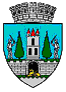 ROMÂNIAJUDEŢUL SATU MARECONSILIUL LOCAL AL MUNICIPIULUI SATU MAREHOTĂRÂREA nr. 52/25.02.2021privind însușirea şi aprobarea documentației cadastrale de dezlipire a imobilului, teren cu construcții, înscris în CF nr. 179076 Satu Mare cu nr. cadastral 179076Consiliul Local al Municipiului Satu Mare întrunit în ședința ordinară din data de 25.02.2021,Analizând:- proiectul de hotărâre înregistrat sub nr.10023/12.02.2021, - referatul de aprobare al Primarului municipiului Satu Mare, înregistrat sub nr.10025/12.02.2021,- raportul de specialitate al Serviciului Patrimoniu Concesionări Închirieri înregistrat sub nr. 10026/12.02.2021,  - raportul Serviciului Juridic înregistrat sub nr.10390/16.02.2021,  - avizele comisiilor de specialitate ale Consiliului Local Satu Mare,- documentația cu propunerea de dezlipire a imobilului, teren cu construcții, înscris în CF nr. 179076 Satu Mare cu nr. cadastral 179076 Luând în considerare prevederile:- art. 553 alin. 1 și alin 4, art. 879 alin. 2, art. 880 și ale art. 888 din Codul civil,- art. 10 alin. 2 din Legea cadastrului și publicității imobiliare nr. 7/1996, republicată, cu modificările și completările ulterioare,- art. 23 lit. 1, art. 132 alin (1), art. 133, art. 134 și art.135 din Ordinul privind aprobarea Regulamentului de avizare, recepție și înscriere în cadastru și carte funciară, nr. 700/2014, cu modificările și completările ulterioare, - art. 354 alin. (1), art. 355 din Codul administrativ, aprobat prin OUG nr. 57/2019, - Legii privind normele de tehnică legislativă pentru elaborarea actelor normative       nr. 24/2000, republicată, cu modificările şi completările ulterioare,În temeiul prevederilor art. 108 lit. e), art. 129 alin. (2) lit. c) și alin. (6) lit. b), ale art. 139 alin. (3) lit. g), ale art. 196 alin. (1) lit. a) din OUG nr. 57/2019 privind Codul administrativ, cu modificările şi completările ulterioare,Adoptă următoarea: H O T Ă R Â R E:		Art. 1. Se însușește documentația cadastrală de dezmembrare, executată de S.C. Syntax S.R.L. prin Budai Zsolt Petru, vizată de O.C.P.I. sub nr. 8945/05.02.2021, care face parte integrantă din prezenta hotărâre.Art. 2. Se aprobă dezmembrarea imobilului, reprezentat în natură de teren, identificat cu nr.cadastral 179076 înscris în CF nr. 179076 Satu Mare, în patru loturi nou formate, după cum urmează:             - Lotul 1: nr. cadastral 184643 în suprafață de 550 mp -curții construcții în intravilan cu bloc de locuințe P+2+M;         - Lotul 2: nr. cadastral 184644 în suprafață de 550 mp -curții construcții în intravilan cu bloc de locuințe P+2+M;         - Lotul 3: nr. cadastral 184645 în suprafață de 550 mp -curții construcții în intravilan cu bloc de locuințe P+2+M;         - Lotul 4: nr. cadastral 184646 în suprafață de 3845 mp curți construcții în intravilan. Art. 3. Se dispune O.C.P.I. Satu Mare înființarea de coli de carte funciară și înscrierea în evidențele CF a celor aprobate în articolele precedente.Art. 4. Cu ducerea la îndeplinire a prezentei se încredințează Primarul municipiului Satu Mare prin Serviciul Patrimoniu Concesionări Închirieri din cadrul Aparatului de specialitate al Primarului Municipiului Satu Mare.        Art. 5. Prezenta hotărâre se comunică, prin intermediul secretarului general al municipiului Satu Mare, în termenul prevăzut de lege, Primarului municipiului Satu Mare, Instituţiei Prefectului - Judeţul Satu Mare, Serviciului Patrimoniu Concesionări Închirieri.Președinte de ședință,                                                   ContrasemneazăDohi-Trepszker Lilla Etelka                                        Secretar general,                                                                                        Mihaela Maria RacolțaPrezenta hotărâre a fost adoptată cu respectarea prevederilor art. 139 alin. (3) lit. g) din O.U.G. nr. 57/2019 privind Codul administrativ;Redactat în 6 exemplare originale                                             Total consilieri în funcţie23Nr. total al consilierilor prezenţi23Nr total al consilierilor absenţi0Voturi pentru23Voturi împotrivă0Abţineri0